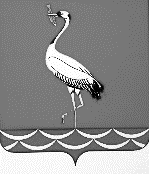 АДМИНИСТРАЦИЯ ЖУРАВСКОГО СЕЛЬСКОГО ПОСЕЛЕНИЯКОРЕНОВСКОГО РАЙОНАПОСТАНОВЛЕНИЕот 00.06.2016 										№ 000станица ЖуравскаяО порядке поступления обращений и заявлений, являющихся основаниями для проведения заседания Комиссии по соблюдению требований к служебному поведению муниципальных служащих и урегулированию конфликта интересов на муниципальной службе в администрации Журавского сельского поселения Кореновского районаВ соответствии с Федеральным законом  от 25 декабря 2008 года № 273-ФЗ «О противодействии коррупции», подпунктом «б» пункта 14 Положения о комиссии по соблюдению требований к служебному поведению муниципальных служащих и урегулированию конфликта интересов на муниципальной службе в администрации Журавского сельского поселения Кореновского района, утвержденного постановлением администрации Журавского сельского поселения Кореновского района  от 15 апреля 2016  года № 81, администрация Журавского сельского поселения Кореновского района   п о с т а н о в л я е т:1. Утвердить:1.1.Порядок поступления обращения гражданина, замещавшего в администрации Журавского сельского поселения Кореновского района должность муниципальной службы, включенную в перечень должностей, предусмотренные статьей 12 Федерального закона  от 25 декабря 2008 года № 273-ФЗ «О противодействии коррупции», утвержденного нормативным правовым актом администрации Журавского сельского поселения Кореновского района, о даче согласия на замещение должности в коммерческой или некоммерческой организации либо на выполнение работы на условиях гражданско-правового договора в коммерческой или некоммерческой организации, если отдельные функции по муниципальному управлению этой организацией входили в его должностные (служебные) обязанности, до истечения двух лет со дня увольнения с муниципальной службы                    (приложение №1).1.2.Порядок поступления заявления от лица, замещающего должность муниципальной службы в администрации Журавского сельского поселения Кореновского района о невозможности по объективным причинам представить сведения о доходах, об имуществе и обязательствах имущественного характера своих супруги (супруга) и несовершеннолетних детей (приложение №2).2. Общему отделу администрации Журавского сельского поселения Кореновского района (Шапошник) обнародовать настоящее постановление в установленных местах и разместить его на официальном сайте органов местного самоуправления Журавского сельского поселения Кореновского района в сети Интернет.3. Постановление вступает в силу после его официального обнародования.Глава Журавскогосельского поселения Кореновского района                                  				    И.В. Солодовник3ЛИСТ СОГЛАСОВАНИЯпроекта постановления администрации Журавского сельского поселения Кореновского района от 00.00.2016 № 000 «О порядке поступления обращений и заявлений, являющихся основаниями для проведения заседания Комиссии по соблюдению требований к служебному поведению муниципальных служащих и урегулированию конфликта интересов на муниципальной службе в администрации Журавского сельского поселения Кореновского района»Проект подготовлен и внесен:Общим отделом администрации Журавского сельского поселения Кореновского района начальник отдела                                                                            Т.И. ШапошникПроект согласован:Ведущий специалист общего отдела администрации Журавского сельского поселения Кореновского района                                                   В.С. РублевскаяПорядок поступления обращения гражданина, замещавшего в администрации Журавского сельского поселения Кореновского района должность муниципальной службы, включенную в перечень должностей, предусмотренные статьей 12 Федерального закона  от 25 декабря 2008 года   № 273-ФЗ «О противодействии коррупции», утвержденного нормативным правовым актом администрации Журавского сельского поселения Кореновского района, о даче согласия на замещение должности в коммерческой или некоммерческой организации либо на выполнение работы на условиях гражданско-правового договора в коммерческой или некоммерческой организации, если отдельные функции по муниципальному управлению этой организацией входили в его должностные (служебные) обязанности, до истечения двух лет со дня увольнения с муниципальной службы 1. Обращение о даче согласия на замещение должности в коммерческой или некоммерческой организации либо на выполнение работы на условиях гражданско-правового договора в коммерческой или некоммерческой организации, если отдельные функции по муниципальному управлению этой организацией входили в его должностные обязанности (далее- обращение) подается гражданином, замещавшим в администрации Журавского сельского поселения Кореновского района (далее - администрация администрации Журавского сельского поселения Кореновского района, должность муниципальной службы, включенную в перечень должностей, предусмотренные статьей     12  Федерального закона  от   25 декабря 2008 года   № 273-ФЗ «О противодействии коррупции», утвержденного нормативным правовым актом администрации Журавского сельского поселения Кореновского района,  если отдельные функции по муниципальному управлению этой организацией входили в его должностные обязанности, до истечения двух лет со дня увольнения с муниципальной службы в администрации Журавского сельского поселения Кореновского района.2. Обращение подается в общий отдел администрации Журавского сельского поселения Кореновского района где гражданин ранее замещал должность муниципальной службы по форме, согласно приложению к настоящему Порядку.3. Обращение может быть подано муниципальным служащим, планирующим свое увольнение с муниципальной службы в администрации Журавского сельского поселения Кореновского района.4. Обращение, поступившее в общий отдел администрации Журавского сельского поселения Кореновского района, регистрируется в тот же день в установленном порядке в журнале регистрации информации, содержащей основания для проведения заседания комиссии по соблюдению требований к служебному поведению муниципальных служащих и урегулированию конфликта интересов на муниципальной службе в администрации Журавского сельского поселения Кореновского района.5.  В обращении указываются: фамилия, имя, отчество гражданина, дата его рождения, адрес места жительства, замещаемые должности в течение последних двух лет до дня увольнения с муниципальной службы, наименование, местонахождение коммерческой или некоммерческой организации, характер ее деятельности, должностные обязанности, исполняемые гражданином во время замещения им должности муниципальной службы, функции по муниципальному управлению в отношении коммерческой или некоммерческой организации, вид договора (трудовой или гражданско-правовой), предполагаемый срок его действия, сумма оплаты за выполнение (оказание) по договору работ (услуг).6. Должностными лицами общего отдела администрации Журавского сельского поселения Кореновского района осуществляется рассмотрение обращения, по результатам которого подготавливается мотивированное заключение по существу обращения с учетом требований статьи 12  Федерального закона от 25 декабря 2008 года   № 273-ФЗ «О противодействии коррупции».7. При подготовке мотивированного заключения по результатам рассмотрения уведомления должностные лица общего отдела администрации Журавского сельского поселения Кореновского района имеют право проводить собеседование с муниципальным служащим, представившим уведомление, получать от него письменные пояснения, а глава администрации Журавского сельского поселения Кореновского района (представители нанимателя (работодатели)) могут направлять в установленном порядке запросы в государственные органы, органы местного самоуправления и заинтересованные организации. 8. Обращение, мотивированное заключение и другие материалы в течение семи рабочих дней со дня поступления обращения представляются председателю комиссии по соблюдению требований к служебному поведению и урегулированию конфликта интересов на муниципальной службе в администрации Журавского сельского поселения Кореновского района. В случае направления запросов обращение, заключение и другие материалы представляются председателю комиссии в течение 45 дней со дня поступления уведомления. Указанный срок может быть продлен, но не более чем на 30 дней.9. Комиссия рассматривает обращение, мотивированное заключение и другие материалы и принимает по ним решения в порядке, установленном Положением о комиссии по соблюдению требований к служебному поведению муниципальных служащих и урегулированию конфликта интересов на муниципальной службе в администрации Журавского сельского поселения Кореновского района, утвержденным нормативным правовым актом администрации Журавского сельского поселения Кореновского района.Глава Журавскогосельского поселения Кореновского района                                  				    И.В. СолодовникПРИЛОЖЕНИЕк Порядку поступления обращения гражданина, замещавшего в администрации Журавского сельского поселения Кореновского района должность муниципальной службы, включенную в перечень должностей, предусмотренные статьей 12 Федерального закона  от 25 декабря 2008 года   № 273-ФЗ «О противодействии коррупции», утвержденного нормативным правовым актом администрации Журавского сельского поселения Кореновского района, о даче согласия на замещение должности в коммерческой или некоммерческой организации либо на выполнение работы на условиях гражданско-правового договора в коммерческой или некоммерческой организации, если отдельные функции по муниципальному управлению этой организацией входили в его должностные (служебные) обязанности, до истечения двух лет со дня увольнения с муниципальной службы	ОБРАЩЕНИЕПрошу дать согласие на замещение должности на основании трудового договора/ выполнении работ на условиях гражданско-правового договора____________________________________________________________________(нужное указать)в ________________________________________________________________________________________________________________________________________________________________________________________________________________________________________________________________________  (наименование, местонахождение коммерческой (некоммерческой) организации, характер ее деятельности)так как отдельные функции по муниципальному управлению этой организацией входили в мои должностные обязанности, а именно:________________________________________________________________________________________________________________________________________   (перечислить вышеуказанные функции)	Должностные (служебные) обязанности, исполняемые мной во время замещения должности муниципальной службы                     ____________________________________________________________________:	(наименование должности)_______________________________________________________________._______________________________________________________________.__________________________________________________________ и т.д.В течение последних двух лет со дня увольнения замещал (-а) следующие должности:___________________________________________________________________ . (перечислить замещаемые должности)Предполагаемый срок действия договора ________________________________ .Сумма оплаты за выполнение (оказание) работ (услуг) по гражданско-правовому договору составит ________________________________________ .*								 (указать сумму)__________________      _________________________________________(дата)	(подпись, расшифровка подписи)Обращение  зарегистрировано:регистрационный номер          ______________   ;дата регистрации    «___» __________________ 20 __ г.*Заполняется в случае обращения о даче согласия на выполнение работ (оказания услуг) на условиях гражданско-правового договора.Глава Журавскогосельского поселения Кореновского района                                  				    И.В. СолодовникПРИЛОЖЕНИЕ №2УТВЕРЖДЕНпостановлением администрацииЖуравского сельского поселенияКореновского районаот 00.00.2016 № 000Порядок поступления заявления муниципального служащего администрации Журавского сельского поселения Кореновского района о невозможности по объективным причинам представить сведения о доходах, об имуществе и обязательствах имущественного характера своих супруги (супруга) и несовершеннолетних детей1. Настоящий порядок распространяется на лиц, замещающих должности муниципальной службы в администрации Журавского сельского поселения Кореновского района (далее – администрации Журавского сельского поселения Кореновского района), включенных в Перечень должностей муниципальной службы в администрации Журавского сельского поселения Кореновского района, при назначении на которые граждане и при замещении которых муниципальные служащие обязаны представлять сведения о своих доходах, об имуществе и обязательствах имущественного характера, а также сведения о доходах, об имуществе и обязательствах имущественного характера своих супруги (супруга) и несовершеннолетних детей, утвержденный нормативным правовым актом  администрации Журавского сельского поселения Кореновского района.2. Заявление о невозможности по объективным причинам представить сведения о доходах, об имуществе и обязательствах имущественного характера своих супруги (супруга) и несовершеннолетних детей (далее – заявление) подается в общий отдел администрации Журавского сельского поселения Кореновского района,  по форме, согласно приложению к настоящему Порядку.4. Заявление, поступившее в общий отдел администрации регистрируется в тот же день в установленном порядке в журнале регистрации информации, содержащей основания для проведения заседания комиссии по соблюдению требований к служебному поведению муниципальных служащих и урегулированию конфликта интересов на муниципальной службе в администрации Журавского сельского поселения Кореновского района.        5. Заявление в течение семи рабочих дней со дня поступления представляются председателю комиссии по соблюдению требований к служебному поведению и урегулированию конфликта интересов на муниципальной службе в администрации Журавского сельского поселения Кореновского района (далее –комиссия).6. Заседание комиссии по рассмотрению заявления, как правило, проводится не позднее одного месяца со дня истечения срока, установленного для представления сведений о доходах, об имуществе и обязательствах имущественного характера.7. Комиссия рассматривает заявление и другие материалы и принимает по ним решения в порядке, установленном Положением о комиссии по соблюдению требований к служебному поведению муниципальных служащих и урегулированию конфликта интересов на муниципальной службе в администрации Журавского сельского поселения Кореновского района, утвержденным нормативным правовым актом администрации Журавского сельского поселения Кореновского района.Глава Журавскогосельского поселения Кореновского района                                  				      И.В. СолодовникЗаявлениео невозможности по объективным причинам представитьсведения о доходах, об имуществе и обязательствахимущественного характера своих супруги (супруга) и несовершеннолетних детейЯ, _______________________________________________________________________                                               (Ф.И.О., наименование должности)сообщаю, что не имею возможности представит сведения о доходах, об имуществе и обязательствах имущественного характера своих супруги (супруга), несовершеннолетних детей____________________________________________________________________(Ф.И.О. супруги (супруга), несовершеннолетних детей) (указывается нужное)по объективным причинам ___________________________________________________________________________________________________________________________________(указывается конкретная причина (ы) непредставления сведений)  К заявлению прилагаю следующие дополнительные материалы (в случае наличия):        ___________________________________________________________________________ .__________________      ______________________________________________________(дата)	(подпись, расшифровка подписи)Заявление  зарегистрировано:регистрационный номер          ______________   ;дата регистрации    «___» __________________ 20 __ г.Глава Журавскогосельского поселения Кореновского района                                  				       И.В. СолодовникПРИЛОЖЕНИЕ №1УТВЕРЖДЕНпостановлением администрацииЖуравского сельского поселенияКореновского районаот 00.00.2016 № 000В __________________________________________________________________(указывается кадровое подразделение)гражданина _________________________________________________________________________,(Ф.И.О., дата рождения)проживающего (-ей) по адресу: __________________________________________________________________________________________________________(должность, Ф.И.О. лица, зарегистрировавшего обращение)_________________________________(подпись лица, зарегистрировавшего обращение)ПРИЛОЖЕНИЕк Порядку поступления заявления муниципального служащего администрации Журавского сельского поселения Кореновского района о невозможности по объективным причинам представить сведения о доходах, об имуществе и обязательствах имущественного характера своих супруги (супруга) и несовершеннолетних детейВ __________________________________________________________________(указывается кадровое подразделение)______________________________________________________________________________________________________ (Ф.И.О., должность)__________________________________(должность, Ф.И.О. лица, зарегистрировавшего заявление)_________________________________(подпись лица, зарегистрировавшего заявление)